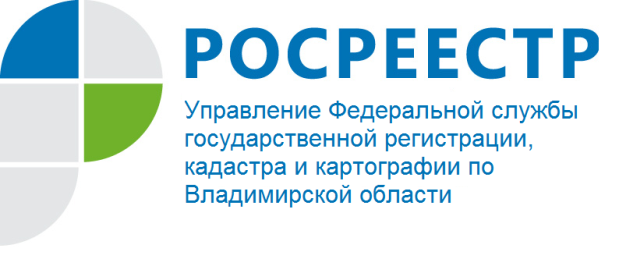 ПРЕСС-РЕЛИЗКиржачский отдел Управления Росреестра по Владимирской области проводит прямую телефонную линию по вопросам осуществления государственного земельного надзораКиржачский отдел Управления Росреестра по Владимирской области информирует, что  18 ноября 2021 года в Киржачском отделе Управления будет проводиться прямая телефонная линия по вопросам осуществления государственного земельного надзора. На вопросы граждан ответит заместитель главного государственного инспектора Киржачского района по использованию и охране земель – Инкина Юлия Владимировна.Время проведения прямой линии с 10:00 до 12:00 часов.
Свои вопросы Вы можете задать по телефону: (49237) 2-24-60.Контакты для СМИУправление Росреестра по Владимирской областиг. Владимир, ул. Офицерская, д. 33-аОтдел организации, мониторинга и контроля(4922) 45-08-29,  45-08-26